Technical specification for the development of the design project of the exhibition standThe information needed to create the project:A Seating plan indicating the booth number;Company logo in vector format;Brandbook, images, branded fonts.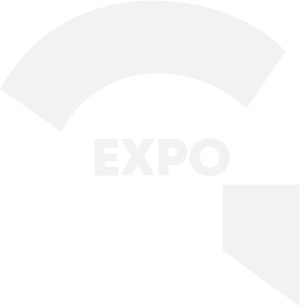 Technical requirements:The work accepts materials in the format:.tiff, .psd, .cdr, .pdf, .aiThe file resolution is 72-150 dpi (For very large files, you can reduce it to 36 dpi.)One image per print — one file.If there are light fields on the edges of the file — make a black frame with a thickness of 1 pixel.To display the gradient correctly, specify the maximum value of the steps in the layout.The indents from the edges of important elements to > 30 mm.ABOUT COMPANYABOUT COMPANYABOUT COMPANYNameNameNameWebWebWebSphere of activitySphere of activitySphere of activityEXHIBITION,Main features of the standEXHIBITION,Main features of the standEXHIBITION,Main features of the standEXHIBITION,Main features of the standEXHIBITION,Main features of the standEXHIBITION,Main features of the standEXHIBITION,Main features of the standEXHIBITION,Main features of the standEXHIBITION,Main features of the standEXHIBITION,Main features of the standEXHIBITION,Main features of the standEXHIBITION,Main features of the standEXHIBITION,Main features of the standEXHIBITION,Main features of the standTitleTitleTitleDates of the eventDates of the eventDates of the eventVenueVenueVenueexhibition complexpavilion №stand №exhibition complexpavilion №stand №exhibition complexpavilion №stand №exhibition complexpavilion №stand №exhibition complexpavilion №stand №exhibition complexpavilion №stand №exhibition complexpavilion №stand №exhibition complexpavilion №stand №exhibition complexpavilion №stand №exhibition complexpavilion №stand №exhibition complexpavilion №stand №Stand dimensionsStand dimensionsStand dimensionsl*wl*wl*wl*wl*wl*wl*wl*wl*wl*wl*wNumber of floorsNumber of floorsNumber of floorsTypeTypeTypeislandpeninsulapeninsulapeninsulapeninsulaangularlinearlinearlinearlinearpassagewayTypeTypeTypeTypeTypeTypeMARKETING, CONCEPTMARKETING, CONCEPTMARKETING, CONCEPTMarketing goals and objectives(brand promotion, presentation, image maintenance, meeting with partners)Marketing goals and objectives(brand promotion, presentation, image maintenance, meeting with partners)Marketing goals and objectives(brand promotion, presentation, image maintenance, meeting with partners)The conceptThe conceptThe conceptStyleStyleStyleBrand Colors (Brandbook / CMYK/Pantone / Sample)Brand Colors (Brandbook / CMYK/Pantone / Sample)Brand Colors (Brandbook / CMYK/Pantone / Sample)Brief description of the exhibitsBrief description of the exhibitsBrief description of the exhibitsnamenamenamenamequantityquantityquantityoverall dimensions, weightoverall dimensions, weightoverall dimensions, weightoverall dimensions, weightBrief description of the exhibitsBrief description of the exhibitsBrief description of the exhibitsBrief description of the exhibitsBrief description of the exhibitsBrief description of the exhibitsBrief description of the exhibitsBrief description of the exhibitsBrief description of the exhibitsSTAND ELEMENTSSTAND ELEMENTSSTAND ELEMENTSPodium (no/32 mm/100 mm, ramp available)Podium (no/32 mm/100 mm, ramp available)Podium (no/32 mm/100 mm, ramp available)Desired floor covering (carpet, chipboard,laminate, grass)Desired floor covering (carpet, chipboard,laminate, grass)Desired floor covering (carpet, chipboard,laminate, grass)Suspended structure (yes/no)Suspended structure (yes/no)Suspended structure (yes/no)Suggestions for materials (chipboard/MDF, construction kit, plastic, fabric, banner, painting...)Suggestions for materials (chipboard/MDF, construction kit, plastic, fabric, banner, painting...)Suggestions for materials (chipboard/MDF, construction kit, plastic, fabric, banner, painting...)Layout (suggestions)Layout (suggestions)Layout (suggestions)Information stands(qty, capacity, format)Information stands(qty, capacity, format)Information stands(qty, capacity, format)Niches, showcases, podiums for exhibits (specify the number and size)Niches, showcases, podiums for exhibits (specify the number and size)Niches, showcases, podiums for exhibits (specify the number and size)Meeting areasMeeting areasTypeOpenOpenOpenClosedClosedClosedClosedClosedSemi closedSemi closedSemi closedMeeting areasMeeting areasQuantityMeeting areasMeeting areasAreaMeeting areasMeeting areasFilling(chairs, armchairs, tables, cabinets, hanger)Utility roomsAreaAreaUtility roomsFilling (hanger, racks, refrigerator, cooler, sink ect)Filling (hanger, racks, refrigerator, cooler, sink ect)Presentation areas(plasmas, video walls, LED screens, touch panels, online broadcasts, sound)Presentation areas(plasmas, video walls, LED screens, touch panels, online broadcasts, sound)Presentation areas(plasmas, video walls, LED screens, touch panels, online broadcasts, sound)NameNameQuantity / dimensionsQuantity / dimensionsQuantity / dimensionsQuantity / dimensionsQuantity / dimensionsCommentsCommentsCommentsCommentsPresentation areas(plasmas, video walls, LED screens, touch panels, online broadcasts, sound)Presentation areas(plasmas, video walls, LED screens, touch panels, online broadcasts, sound)Presentation areas(plasmas, video walls, LED screens, touch panels, online broadcasts, sound)Presentation areas(plasmas, video walls, LED screens, touch panels, online broadcasts, sound)Presentation areas(plasmas, video walls, LED screens, touch panels, online broadcasts, sound)Presentation areas(plasmas, video walls, LED screens, touch panels, online broadcasts, sound)Presentation areas(plasmas, video walls, LED screens, touch panels, online broadcasts, sound)Presentation areas(plasmas, video walls, LED screens, touch panels, online broadcasts, sound)Presentation areas(plasmas, video walls, LED screens, touch panels, online broadcasts, sound)Content (your own/must be prepared)Content (your own/must be prepared)Content (your own/must be prepared)Decorative elements (showcases, shelves, catwalks, special furniture, floristics, bubble panels, waterfall installations...)Decorative elements (showcases, shelves, catwalks, special furniture, floristics, bubble panels, waterfall installations...)Decorative elements (showcases, shelves, catwalks, special furniture, floristics, bubble panels, waterfall installations...)NameNameQuantity / dimensionsQuantity / dimensionsQuantity / dimensionsQuantity / dimensionsQuantity / dimensionsQuantity / dimensionsQuantity / dimensionsCommentsCommentsDecorative elements (showcases, shelves, catwalks, special furniture, floristics, bubble panels, waterfall installations...)Decorative elements (showcases, shelves, catwalks, special furniture, floristics, bubble panels, waterfall installations...)Decorative elements (showcases, shelves, catwalks, special furniture, floristics, bubble panels, waterfall installations...)Decorative elements (showcases, shelves, catwalks, special furniture, floristics, bubble panels, waterfall installations...)Decorative elements (showcases, shelves, catwalks, special furniture, floristics, bubble panels, waterfall installations...)Decorative elements (showcases, shelves, catwalks, special furniture, floristics, bubble panels, waterfall installations...)Decorative elements (showcases, shelves, catwalks, special furniture, floristics, bubble panels, waterfall installations...)Decorative elements (showcases, shelves, catwalks, special furniture, floristics, bubble panels, waterfall installations...)Decorative elements (showcases, shelves, catwalks, special furniture, floristics, bubble panels, waterfall installations...)Additional informationAdditional informationAdditional informationThe deadline of the projectThe deadline of the projectThe deadline of the projectEstimated budgetEstimated budgetEstimated budgetThe number of biddersThe number of biddersThe number of bidders